Newspaper Article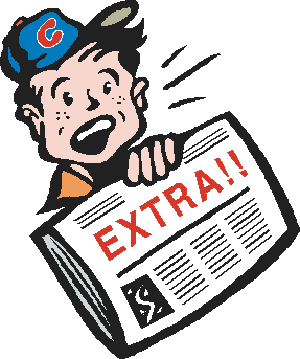 Use the attached newspaper sheet to complete the article, or create your own with the same sections.Decide upon a title for your newspaper.  YOU are the editor.Create a date that represents the time period of your historical fiction book. Fill in the information about your book including title and author.What’s Happening Today? Section- Write a couple of sentences about the time period in which your book took place. Provide descriptive sentences that tell the readers about the setting of your book.Headline Story Section- This should be a summary of your historical fiction book.  Be sure to include who, what, where, when, and why as you write about the most important events in your story.The Main Event Section- Describe the main character of your book. Tell what he/she was like, how they acted, and what their personality was like.Empty Square Section- Draw a picture of the main character.  Underneath, list the physical traits of that character.Editorial Section- Provide a review of your book. What was your favorite part? Did you relate to any specific character? Did you learn anything from the time period in which your book took place? Would you recommend your book to a friend?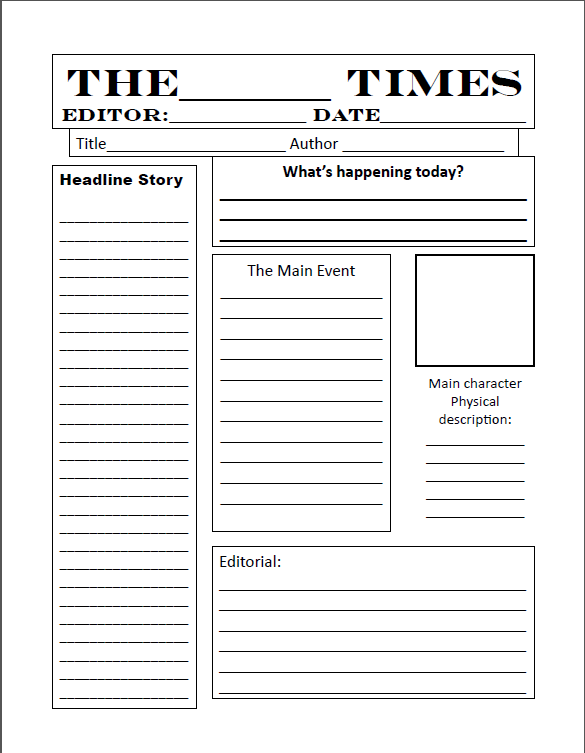 